ŠPORTDragi učenci,danes sem za vas pripravil uro športne panoge, ki je še nisem učil, odkar sem učitelj. Povzel sem pravila balinanja in jih priredil za vas. Za boljšo predstavo si poglejte video na povezavi:https://youtu.be/P_REg2zWsW0.Navodila so kratka:Poiščeš tekmeca – glede na pravila, ki trenutno veljajo v naši državi, ga poišči med člani svoje družine oziroma med tistimi, s katerimi živiš.Pripravita športni teren, kot sem ga pripravil za snemanje videa.Izberita rekvizit (rolica toaletnega papirja, čevelj ali nogavice, lahko tudi kaj četrtega).Odigrata igro s kotaljenjem oziroma drsenjem rekvizita po tleh, zmaga tisti, ki prvi dobi 21 točk.Odigrata igro z metanjem rekvizita po zraku do 21 točk.Odigrata igro z metanjem v hrbtnem položaju do 11 točk – lahko odigrata tudi to igro do 21 točk.Odigraš igro hitrostnega balinanja (zadnja predstavljena igra v video posnetku, kombinacija balinanja in vzdržljivosti), seštej število točk v dveh minutah. V igri se lahko primerjaš s svojim tekmecem iz prvih dveh iger, če je pripravljen na izziv.Igre lahko ponoviš, določiš drug položaj ali povsem svojo različico igre.Posnetek oziroma fotografijo vadbe shrani v video dnevnik. Če si »upaš«, mi pošlji video posnetek vadbe – vsakega sem zelo vesel.Učitelj Aleš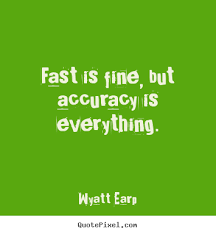 